Тридцать первое  заседание двадцать шестого созываРЕШЕНИЕ 28 ноября   2013 года № 47«О создании дорожного фонда сельского поселения Янгантауский  сельсовет муниципального района Салаватский район Республики Башкортостан»	В соответствии с пунктом 5 статьи 179.4 Бюджетного кодекса Российской Федерации Совет сельского поселения Янгантауский  сельсовет муниципального района Салаватский район Республики Башкортостан РЕШИЛ:Создать Дорожный фонд сельского поселения Янгантауский сельсовет муниципального района Салаватский район Республики Башкортостан.Утвердить Порядок формирования и использования бюджетных ассигнований Дорожного фонда сельского поселения Янгантауский сельсовет муниципального района Салаватский район Республики Башкортостан согласно Приложению к настоящему Решению.          3.  Настоящее решение вступает в силу с 1 января 2014 года.          4. Контроль над выполнением настоящего Решения возложить на постоянную             комиссию по бюджету, налогам, вопросам  муниципальной собственности.Глава сельского поселения                                           М.М.Гарипов                                                                               Приложение к Решению Совета          сельского поселения Янгантауский сельсовет      муниципального района Салаватский район Республики Башкортостан                                                                                    от «28» ноября  2013 года № 47               Порядокформирования и использования бюджетных ассигнований Дорожного фондасельского поселения  Янгантауский сельсовет муниципального района Савлаватский районРеспублики Башкортостан.I. Общие положения     1. Порядок формирования и использования бюджетных ассигнований Дорожного фонда сельского поселения Янгантауский сельсовет муниципального района Савлаватский район Республики Башкортостан разработан на основании пункта 5 статьи 179.4 Бюджетного кодекса Российской Федерации.      2.Дорожный фонд сельского поселения 	сельсовет муниципального района Савлаватский район Республики Башкортостан (далее - Муниципальный дорожный фонд) – часть средств бюджета сельского поселения Янгантауский  сельсовет муниципального района Савлаватский район Республики Башкортостан, подлежащая использованию в целях финансового обеспечения дорожной деятельности в отношении автомобильных дорог общего пользования местного значения сельского поселения  Янгантауский сельсовет муниципального района Савлаватский районРеспублики Башкортостан (далее - автомобильные дороги общего пользования местного значения), а также капитального ремонта и ремонта дворовых территорий многоквартирных домов, проездов к дворовым территориям многоквартирных домов населенных пунктов.      3.Главным распорядителем средств Муниципального дорожного фонда (далее - главный распорядитель) является Администрация сельского поселения Янгантауский сельсовет муниципального района Савлаватский район Республики БашкортостанII. Порядок и источники финансового обеспечения Муниципального дорожного фонда      4.Объем бюджетных ассигнований дорожного фонда сельского поселения утверждается решением Совета сельского поселения  Янгантауский сельсовет муниципального района Савлаватский район Республики Башкортостан о бюджете сельского поселения муниципального района на очередной финансовый год и плановый период в размере не менее прогнозируемого объема доходов бюджета сельского поселения Янгантауский сельсовет муниципального района Савлаватский район Республики Башкортостан от:акцизов на автомобильный бензин, прямогонный бензин, дизельное топливо, моторные масла для дизельных и (или) карбюраторных (инжекторных) двигателей, производимые на территории Российской Федерации, подлежащие зачислению в местный бюджет по дифференцированным нормативам. Норматив рассчитывается исходя из протяженности автомобильных дорог местного значения, находящихся в собственности (городского) сельского поселения муниципального района согласно статистической отчетности по состоянию на 1 января текущего года по форме №ЗДГ (мо) «Сведения об автомобильных дорогах общего и необщего пользования местного значения и искусственных сооружений на них, находящихся в собственности муниципальных образований» (далее - сведения по форме №ЗДГ (мо)) и утверждается Законом Республики Башкортостан о бюджете Республики Башкортостан на очередной финансовый год и плановый период;поступлений в виде субсидий из бюджета муниципального района, бюджета Республики Башкортостан и федерального бюджета на софинансирование дорожной деятельности в отношении автомобильных дорог общего пользования местного значения;поступлений в виде иных межбюджетных трансфертов из бюджета Республики Башкортостан на финансирование мероприятий по осуществлению дорожной деятельности в границах сельских поселений;иные поступления в бюджет сельского поселения (Государственная пошлина за выдачу органами местного самоуправления поселения специального разрешения  на движение по автомобильным дорогам транспортных средств, осуществляющих перевозки опасных, тяжеловесных и (или) крупногабаритных грузов, зачисляемая в бюджеты поселений; Доходы от эксплуатации и использования имущества автомобильных дорог, находящихся в собственности поселений; Плата за  оказание услуг по присоединению объектов дорожного сервиса к автомобильным дорогам общего пользования местного значения, зачисляемая в бюджеты поселений; Поступления  сумм в возмещение вреда, причиняемого автомобильным дорогам местного значения    транспортными средствами, осуществляющими перевозки тяжеловесных и  (или) крупногабаритных грузов, зачисляемые в бюджеты поселений).      5.Бюджетные ассигнования Муниципального дорожного фонда, не использованные в текущем финансовом году, направляются на увеличение бюджетных ассигнований Муниципального дорожного фонда в очередном финансовом году.      6.Главным распорядителем ежегодно до 10 апреля года, предшествующего плановому периоду, направляются в Государственный комитет Республики Башкортостан по транспорту и дорожному хозяйству копии выписок из ЕГРП Для осуществления сверки со статистическими сведениями по форме №ЗДГ (мо).Порядок использования Муниципального дорожного фонда   7.Бюджетные ассигнования Муниципального дорожного фонда направляются на:содержание, ремонт и капитальный ремонт автомобильных дорог общего пользования местного значения и искусственных сооружений на них, а также капитальный ремонт и ремонт дворовых территорий многоквартирных домов, проездов к дворовым территорияммногоквартирных домов населенных пунктов;строительство и реконструкцию автомобильных дорог общего пользования местного значения и искусственных сооружений на них, включая инженерные изыскания, разработку проектной документации, проведение необходимых экспертиз, выкуп земельных участков и подготовку территории строительства;инженерно-геодезические изыскания, межевание земель, кадастровые работы в целях постановки на государственный кадастровый учет автомобильных дорог общего пользования местного значения и земельных участков, занимаемых ими.Бюджетные ассигнования Муниципального дорожного фонда не могут быть использованы на другие цели, не соответствующие их назначению.Отчет об исполнении Муниципального дорожного фондаГлавный распорядитель осуществляет контроль за целевым использованием бюджетных ассигнований Муниципального дорожного фонда,Главным распорядителем ежеквартально направляется отчет об использовании бюджетных ассигнований Муниципального дорожного фонда в Совет  сельского поселения Янгантауский сельсовет муниципального района Салаватский  район Республики Башкортостан.Главным распорядителем ежеквартально направляется  в Администрацию муниципального района Салаватский район Республики Башкортостан отчет по форме федерального статистического наблюдения №1-ФД «Сведения об использовании средств Федерального дорожного фонда, дорожных фондов субъектов Российской Федерации, муниципальных дорожных фондов» (утверждена Приказом Федеральной службы государственной статистики от 15.06.201БАШҚОРТОСТАН РЕСПУБЛИКАҺЫ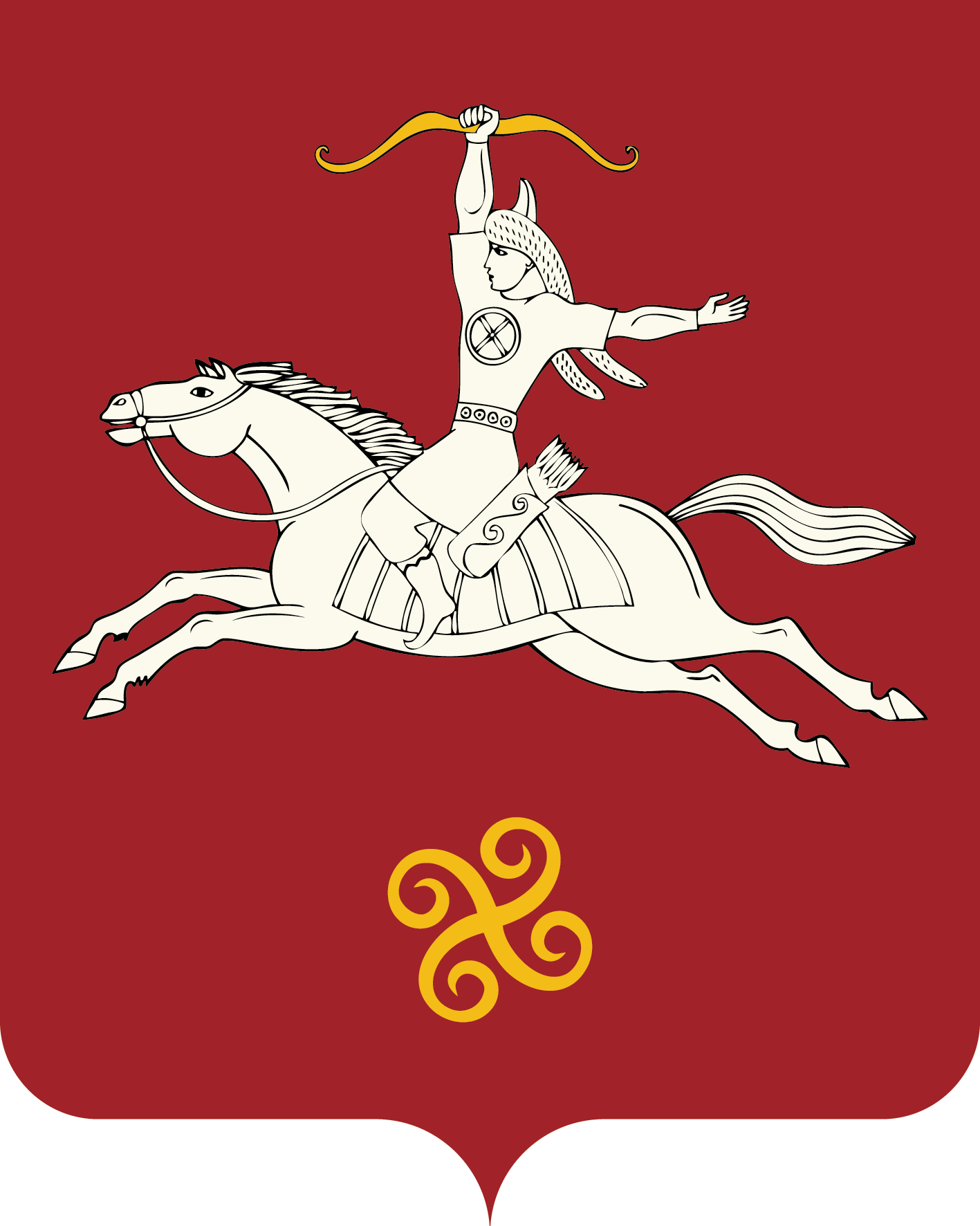 САЛАУАТ РАЙОНЫ МУНИЦИПАЛЬ РАЙОНЫНЫҢЯНГАНТАУ АУЫЛ СОВЕТЫ АУЫЛ БИЛӘМӘҺЕ СОВЕТЫРЕСПУБЛИКА БАШКОРТОСТАНСОВЕТ СЕЛЬСКОГО ПОСЕЛЕНИЯЯНГАНТАУСКИЙ СЕЛЬСОВЕТМУНИЦИПАЛЬНОГО РАЙОНАСАЛАВАТСКИЙ РАЙОН452492, Сулпан  ауылыЙәшел урамы, 13 йорттел. (34777) 2-88-22, 2-88-52452492, д. Чулпан, ул. Зелёная, д. 13тел. (34777) 2-88-22, 2-88-52